          firma SVOBODA – Lučice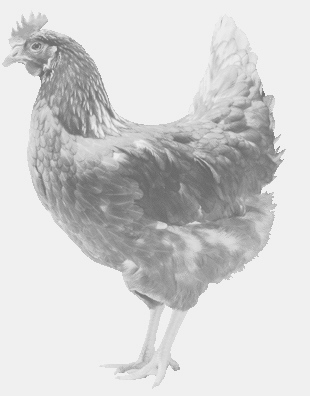  drůbežárna Mírovka, Vadín, 569489358, 777989857NOSNÉ KUŘICE  barva červená a černáStáří:    17 - 18 týdnůCena:   205 - 210,- Kč/kusPondělí 5. září 2022V 9.05 h. - Hořeniceu obecního úřaduDoporučujeme objednat: 569 489 358svoboda.lucice@seznam.cz